Membership Application	       Northern Black Hills Rotary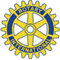 spearfishrotary.org					      	      P.O. Box 514, Spearfish, SD 57783Congratulations! You’re considering joining Rotary, the world’s oldest and largest service organization.More than just luncheon meetings…Membership in Rotary requires a consistent and ongoing commitment of your time. At a bare minimum, all members are encouraged to attend weekly meetings, missing no more than one meeting a month, or doing “make-up” meetings at another Rotary Club. Many Rotarians strive for perfect attendance and we encourage it!To get the most from Rotary, we also encourage you to serve on a committee for one of the club’s Avenues of Service (Club, Vocational, Community or International), to attend some club Fellowship events and to work actively on a fundraising activity. Participation in committee work also helps you meet attendance commitments.A financial commitment….We want you to know that most Rotarians find they are committing far more than just annual dues to our club, Rotary International and our community activities. We think it is important for you to be aware of the financial expectations, before you commit to becoming a Rotarian:Your annual commitment:Annual Dues (individual) = $220.00 (quarterly payments of $55); (couple) = $$330.00 (quarterly payments of $82.50)One-time administration fee of $50 when you join, invoiced upon inductionSustaining member of RI Foundation = $100Various fellowship events, etc. = $30-$200“Service above Self”Rotary is much more than a networking club, although you will find that you make strong friendships and valuable business connections here. Rotarians are committed to making the world a better place by applying their time, effort, and financial resources to local and international service projects.All members of our club are expected as a minimum to commit to:Attendance at weekly meetingsMembership on an Avenue of Service committee and attendance at committee meetingsActive participation in a Fundraising projectOpportunities to get involved….Once you’ve been a Rotarian for a while, and as you learn more about the club, you may find yourself motivated to become more involved:Serve on the Club Board of DirectorsAttend other Rotary Club meetingsAttend Area meetingsAttend the annual District Conference, District Assemblies, and Leadership Training SeminarsAttend the annual Rotary International ConventionServe on Area or District committeesHost an exchange student for several months in your homeInvolve an exchange student in your family activities from time to timeTravel overseas for PolioPlus vaccinationsLead an overseas Group Study ExchangeApplication Process….A member in good standing of our club must “sponsor” you for membership. The process is as follows:You attend at least three club meetingsYou and your sponsor complete the application form and submit itThe Board of Directors will review your application and will announce to the Club that your name is standing for membership consideration. Upon Board approval, you will be invited to join the club.A formal induction ceremony will take place at a subsequent club meeting, where you receive your official welcome to the Club, along with name badge, Rotary pin, etc. Your dues will be payable the day of your induction (invoice will be in your kit).The Membership Committee will appoint an experienced Mentor to help you fully participate in the Club, introduce you to other members, answer any questions you may have, and generally make you feel at home. The club also has social events to help you become better acquainted with your new friends at Rotary. Participating in these and club projects will help you to get to know Rotarians outside of the weekly meetings.Membership Application	     Northern Black Hills Rotary   spearfishrotary.org						    P.O. Box 514, Spearfish, SD 57783New Member Application FormProspective Member Name:______________________________________________________________________Address at which you wish Rotary to contact you via mail (please include business name if applicable):________________________________________________________________________________________________________________________________________________________________________________________Email you prefer Rotary to use___________________________________________________________________Telephone Number you prefer Rotary to use: _________________________ Cell: __________________________Business Name (or Former employer if retired):______________________________________________________Position or Title: ______________________________________________________________________________Were you previously a Rotarian?   Yes   Club(s) name: ______________________________________ from:_____________ to: _____________   RI ID# _________________________NoPlease provide vocational and personal background details that will enhance your activities as a Rotarian: ______________________________________________________________________________________________________________________________________________________________________________________How would you like to contribute  (raise $; serve as a club officer, etc.)? _____________________________________ _______________________________________________________________________________________________How can Rotary benefit you (mentoring, networking, fellowship, etc.)? _____________________________________________________________________________________________________________________________________Our main fundraiser is a pipe-and-drape business. What is your usual availability to support these events? M ________    T ________    W _______    Th _______    F _______    Sat _______    Sun ________Do you own/have access to a vehicle capable of towing an equipment trailer? 	Y	NIf so, would you be willing to drive a trailer to an event when needed?		Y	NDo you commit to clearing your calendar for _______  or more of these events/year?	Y	N________________________________________________________________  Date: ___________________Applicant SignatureSponsor (To be completed by Sponsoring Rotarian)Sponsor’s name, please print:____________________________________________________________I am committed to ensuring that the applicant remains an engaged, active member of the club.Sponsor’s Signature:_______________________________________________   Date: __________________